Curriculum VitaeCurriculum VitaeCurriculum Vitae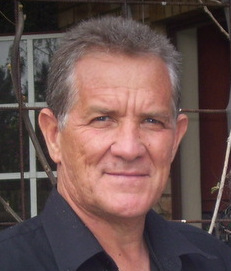 1Name and SurnameFrederik Johannes HarmseFrederik Johannes Harmse2Persal Number13898345138983453SACE Number1015651015654ID Number550412501408055041250140805GenderMaleMale6RaceWhiteWhite7CitizenshipSouth AfricanSouth African8Criminal RecordNoneNone9Current EmploymentSelborne Primary School VanderbijlparkSelborne Primary School Vanderbijlpark10Years Teaching Experience  Post level 1 : 17 YearsHead of Department:  18 YearsPost level 1 : 17 YearsHead of Department:  18 Years11Subjects TaughtEnglish, Afrikaans, Social Science, Physical Education, Life OrientationEnglish, Afrikaans, Social Science, Physical Education, Life Orientation12Training and QualificationsGoudstad College of Education: Senior Primary DiplomaGoudstad College of Education: Four Year Qualification in Physical EducationGoudstad College of Education: Senior Primary DiplomaGoudstad College of Education: Four Year Qualification in Physical Education12Training and QualificationsTeachers College for Further Education: Diploma in Youth Preparedness. (Life Orientation)Teachers College for Further Education: Diploma in Youth Preparedness. (Life Orientation)13Extra Mural skillsExtensive experience of coaching various sports on National and International level.Extensive experience of coaching various sports on National and International level.14Experience outside EducationOwner and Manager of several Health Centres.Specialised in Training Programmes for SportOwner and Manager of several Health Centres.Specialised in Training Programmes for Sport15Additional Educational SkillsDeveloped effective Reading Programmes.Developed effective Disciplinary Systems.Ability to teach Plays and Dramas. (Fundraising)Strong motivational speaker.Developed effective Reading Programmes.Developed effective Disciplinary Systems.Ability to teach Plays and Dramas. (Fundraising)Strong motivational speaker.17Computer SkillsGood command of:-Microsoft WordMicrosoft ExelInternet ResearchGood command of:-Microsoft WordMicrosoft ExelInternet Research18Telephone Work016  422 1772016  422 177219Cell Phones0742147773 / 071 01098210742147773 / 071 010982120Marital StatusMarried since 1981Married since 198121E-mailharmse.frik@gmail.comharmse.frik@gmail.com22ReferencesMr Dewald Botha  -  0834090289 – Current PrincipalMr Philip de Wet -  0827809075 – Previous PrincipalMrs Phylis Monametsi -  0725103623 – Previous PrincipalProfessor Tielman Slabbert – 0825660800 – Head of Brunstad Christian Church StephanoPark.Mr. Deon Schlecter Oospark - ‎082 556 0454 PrincipalMr Dewald Botha  -  0834090289 – Current PrincipalMr Philip de Wet -  0827809075 – Previous PrincipalMrs Phylis Monametsi -  0725103623 – Previous PrincipalProfessor Tielman Slabbert – 0825660800 – Head of Brunstad Christian Church StephanoPark.Mr. Deon Schlecter Oospark - ‎082 556 0454 Principal